ПОСТАНОВЛЕНИЕ № __«___».12.2020 года                                                                                                          а. Пшичо Об утверждении Плана основных мероприятий МО «Хатажукайское сельское поселение» в области гражданской обороны, предупреждения и ликвидации чрезвычайных   ситуаций, обеспечения пожарной безопасности и безопасности людей на водных объектах на 2021г. В  соответствии с Федеральным Законом от 21.12.1998 года №68-ФЗ «О защите населения и территорий от чрезвычайных ситуаций природного и техногенного характера», Федеральным законом  от 12.02.1998 года №28 –ФЗ «О гражданской обороне», приказом Министерства информационных технологий  и связи РФ и Министерства культуры и массовых коммуникаций Российской Федерации  от 07.02.2005года №877/138/597 «Об утверждении положения по организации эксплуатационно – технического обслуживания  систем оповещения населения», руководствуясь Уставом муниципального образования «Хатажукайское сельское поселение»  ПОСТАНОВЛЯЮУтвердить план основных мероприятий муниципального образования «Хатажукайское сельское поселение» в области гражданской обороны, предупреждения и ликвидации чрезвычайных ситуаций, обеспечения пожарной безопасности и безопасности людей на водных объектах  на 2021г. Разместить настоящее постановление на официальном сайте муниципального образования «Хатажукайское сельское поселение». Контроль за исполнением настоящего постановления возложить на заместителя главы администрации муниципального образования «Хатажукайское сельское поселение»    4.Постановление вступает в силу с момента подписания.Глава муниципального образования «Хатажукайское сельское поселение»                                                         К.А. Карабетов С О Г Л А С О В А Н О                                                                 У Т В Е РЖДАЮ  Начальник по делам                                                            Глава МО ГО и ЧС МО «Шовгеновский  район»                Хатажукайское сельское поселение» ______________Н.К.Цеев                                         _____________К.А.Карабетов  «___» ________ 20___г.                                             «___» ________ 20___г. П  Л  А  НОсновных мероприятий муниципального образования «Хатажукайское сельское поселение» в области гражданской обороны, предупреждения и ликвидации чрезвычайных ситуаций, обеспечения пожарной безопасности и безопасности людей на водных объектах на 2021 год      РЕСПУБЛИКА АДЫГЕЯМуниципальное образование«Хатажукайское сельское поселение»385462, а. Пшичо, ул. Ленина, 51             тел.9-31-36Факс (87773) 9-31-36e-mail: dnurbij @ yandex.ruАДЫГЭ РЕСПУБЛИКХьатыгъужъкъое муниципальнэ     къоджэ псэупIэ чIыпIэм изэхэщапI385462, къ. Пщычэу,           ур.Лениным ыцI,51, тел. 9-31-36, тел. Факс (87773) 9-31-36e-mail: dnurbij @ yandex.ru№пп Наименование мероприятий Срок исполнения Ответственные Примечание 1 Осуществление контроля за соблюдением противопожарного режима в каждом населенном пункте МО «Хатажукайское сельское поселение» Постоянно Заместитель главы 2 Провести сходы граждан в каждом населенном пункте о недопустимости нарушений требований пожарной безопасности Согласно графика сходов Глава МО «Хатажукайское сельское поселение» 3 Проведение противопожарной агитации и пропаганды Постоянно Заместитель главыГлава МО «Хатажукайское сельское поселение» 4 Осуществлять дежурства и патрулирование в пожароопасный сезон Согласно графика Глава МО «Хатажукайское сельское поселение» 5Проверка технического состояния противопожарного водоснабжения Постоянно Заместитель главыГлава МО «Хатажукайское сельское поселение» 6Акция по обеспечению безопасности людей на водных объектах 1 июня-3- июня Заместитель главыГлава МО «Хатажукайское сельское поселение» 7Участие в заседании комиссии по  предупреждению и ликвидации ЧС Ежеквартально Глава МО «Хатажукайское сельское поселение» 8Содержание в исправном состоянии систем оповещения населения о ЧС Согласно плана технического обслуживания Заместитель главы10 Содержание в исправном состоянии сил и средств пожаротушения Постоянно Заместитель главы11 Проведение мероприятий по подготовке к отопительному сезону, установка противопожарных сигнализаторов малоимущим и неблагополучным семьям Сентябрь-октябрь Специалист  с населением Заместитель главы12 Профилактические мероприятия по обеспечению безопасности людей на водных объектах в зимний период Октябрь-декабрь   Заместитель главы13 Мероприятия по подготовке к весеннему половодью Март-май Заместитель главыГлава МО «Хатажукайское сельское поселение»14 Мероприятия по санитарной очистке населенных пунктов Согласно плана мероприятий  Заместитель главыВедущий специалист – по вопросам ЖКХ15.Участие в Штабной тренировке с органами управления,силами и средствами ТП РСЧС  МО «Шовгеновский район» по темеСогласно районному плану КЧС Администрация МО «Шоовгеновский район», администрация  «Хатажукайского»с/п, ЕДДС МО1.а)«Организация прогнозирования и выполнения мероприятий по защите населения и территорий при  возникновении чрезвычайных ситуаций, вызванных неблагоприятными природными явлениями»;13 февраляАдминистрация МО «Шоовгеновский район», администрация  «Хатажукайского»с/п, ЕДДС МОа)б)«Организация прогнозирования и выполнения мероприятий по защите населения и территорий при  возникновении и ликвидации ЧС, вызванных паводками»14 маяАдминистрация МО «Шоовгеновский район», администрация  «Хатажукайского»с/п, ЕДДС МОб)в)«Организация прогнозирования и выполнения мероприятий по защите населения и территорий при  возникновении природных пожаров»16 июляАдминистрация МО «Шоовгеновский район», администрация  «Хатажукайского»с/п, ЕДДС МОв)г)«Организация прогнозирования и выполнения мероприятий по защите населения и территорий при  возникновении чрезвычайных ситуаций на объектах ЖКХ»22 октябряОтдел ГО и ЧС МО «Шоовгеновский район», администрация  «Хатажукайского»с/п, ЕДДС МОг)16.Участие в штабной тренировке по гражданской обороне, проводимой под руководством МЧС России с федеральными органами исполнительной власти, исполнительными органами государственной власти Республики Адыгея, органами местного самоуправления и организациями1-2 октябряОтдел ГО и ЧС МО «Шоовгеновский район», администрация  «Хатажукайского»с/п, ЕДДС МО2.17.Участие в комплексной мобилизационной тренировке под руководством Главы Республики Адыгея по теме: «Перевод Республики Адыгея на условия военного времени при введении в Российской федерации военного положения и объявления мобилизации»ноябрьОтдел ГО и ЧС МО «Шоовгеновский район», администрация  «Хатажукайского»с/п, ЕДДС МО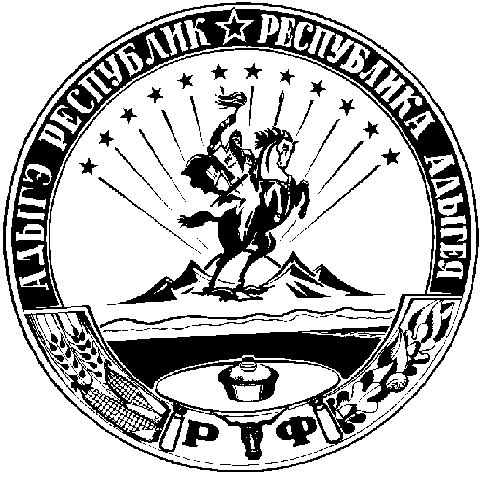 